На основании решения Совета Верхнеландеховского городского поселения  от 24.06.2020 № 12 «О назначении выборов депутатов Совета Верхнеландеховского городского поселения Верхнеландеховского муниципального района четвертого созыва», решения Совета Мытского сельского поселения  от 24.06.2020 № 5 «О назначении выборов депутатов Совета Мытского сельского поселения Верхнеландеховского муниципального района четвертого созыва», решения Совета Кромского сельского поселения  от 24.06.2020 № 10 «О назначении выборов депутатов Совета Кромского сельского поселения Верхнеландеховского муниципального района четвертого созыва»,  решения Совета Симаковского сельского поселения  от 24.06.2020 № 6 «О назначении выборов депутатов Совета Симаковского сельского поселения Верхнеландеховского муниципального района четвертого созыва», учитывая постановление  Избирательной комиссии Ивановской области от 14.01.2016 № 176/1344-5 «О возложении полномочий избирательной комиссии Верхнеландеховского городского поселения на территориальную избирательную комиссию Верхнеландеховского района», от 14.01.2016 № 176/1346-5 «О возложении полномочий избирательной комиссии Мытского сельского поселения на территориальную избирательную комиссию Верхнеландеховского района», от 14.01.2016 № 176/1345-5 «О возложении полномочий избирательной комиссии Кромского сельского поселения на территориальную избирательную комиссию Верхнеландеховского района», от 14.01.2016 № 176/1347-5 «О возложении полномочий избирательной комиссии Симаковского сельского поселения на территориальную избирательную комиссию Верхнеландеховского района», территориальная избирательной комиссии избирательная комиссиярешила:1. Утвердить график работы территориальной избирательной комиссии  на период с 29 июня 2020 г. по 02 августа 2020 г.:в будние дни  -   с 13.00 до   17.00;в субботу        -   с 10.00 до   13.00;29 июля 2020 года (последний день представления документов для выдвижения) – с 10.00 до 18.00, перерыв с 12.00  до  13.00;3 августа 2020 года (последний день представления документов для регистрации) - с 10.00 до 18.00, перерыв с 12.00  до  13.00.2. Контроль за выполнением настоящего решения возложить на председателя территориальной избирательной комиссии Земляникину О.В.3. Разместить график работы по приему документов на информационном стенде территориальной избирательной комиссии Верхнеландеховского района.4. Направить настоящее решение в Избирательную комиссию Ивановской области.Председатель территориальнойизбирательной комиссии 	                                           О.В.ЗемляникинаСекретарь территориальной избирательной комиссии 	  М.В.ШабановаТЕРРИТОРИАЛЬНАЯ ИЗБИРАТЕЛЬНАЯ КОМИССИЯВЕРХНЕЛАНДЕХОВСКОГО РАЙОНА 155210, Ивановская обл., п. Верхний Ландех, ул. Первомайская, д. 3телефон (49349)  2-10-89, факс (49349)  2-14-22ТЕРРИТОРИАЛЬНАЯ ИЗБИРАТЕЛЬНАЯ КОМИССИЯВЕРХНЕЛАНДЕХОВСКОГО РАЙОНА 155210, Ивановская обл., п. Верхний Ландех, ул. Первомайская, д. 3телефон (49349)  2-10-89, факс (49349)  2-14-22ТЕРРИТОРИАЛЬНАЯ ИЗБИРАТЕЛЬНАЯ КОМИССИЯВЕРХНЕЛАНДЕХОВСКОГО РАЙОНА 155210, Ивановская обл., п. Верхний Ландех, ул. Первомайская, д. 3телефон (49349)  2-10-89, факс (49349)  2-14-22ТЕРРИТОРИАЛЬНАЯ ИЗБИРАТЕЛЬНАЯ КОМИССИЯВЕРХНЕЛАНДЕХОВСКОГО РАЙОНА 155210, Ивановская обл., п. Верхний Ландех, ул. Первомайская, д. 3телефон (49349)  2-10-89, факс (49349)  2-14-22Р Е Ш Е Н И ЕР Е Ш Е Н И ЕР Е Ш Е Н И ЕР Е Ш Е Н И Еот     29.06.2020 г.от     29.06.2020 г.  №  47/157-5п.Верхний ЛандехО графике работы территориальной избирательной комиссии Верхнеландеховского района по приему документов   от кандидатов, избирательных объединений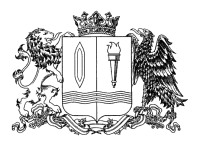 